Łódź, dnia 22.08.2022r.MCMB/ZDA/GT/DO/1945/22  			Oferenci  biorący  udział  w  postępowaniuDotyczy  odpowiedzi na złożone zapytania Zamawiający informuje, że w postępowaniu o zamówienie publiczne prowadzonym w trybie OGŁOSZENIE O ZAMÓWIENIU PUBLICZNYM pod nazwą „Dostawa i montaż mebli i pozostałego sprzętu stanowiącego wyposażenie gabinetów i poczekalni w PZ „Traktorowa”  MCM „Bałuty” w Łodzi oraz dostawa i montaż innego wyposażenia dla pozostałych Przychodni wchodzących w skład MCM „Bałuty” w Łodzi.”  do siedziby Zamawiającego wpłynęło pytania: Dzień dobry1 Zapytanie dotyczy:  OGŁOSZENIE O ZAMÓWIENIU PUBLICZNYM,KTÓREGO WARTOŚĆ SZACUNKOWA PRZEKRACZA KWOTĘ 50 000,00ZŁ NETTO I NIE PRZEKRACZA KWOTY 130 000,00 ZŁ NETTO Załącznika 1a Poz. 17 - Czy zamawiający dopuści wentylator 3 łopatki Zamawiający odpowiada:Ad1. Zamawiający dopuści wentylator 3 łopatkowy przy pozostałych parametrach bez zmianJednocześnie  Zamawiający  informuje, że  dopuszczenie wentylatora 3 łopatkowego nie powoduje zmiany treści Ogłoszenia..W  związku  z  powyższym  terminu  składania  ofert  upływa  w  dniu  25 sierpnia 2022  roku  o  godz.  10:00. 										……………………………..…………………………mgr inż. Marcin SałagackiDyrektor MCM „Bałuty” w Łodzi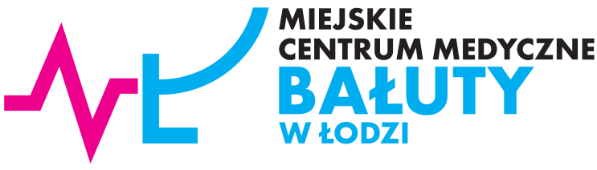 Miejskie Centrum Medyczne „Bałuty” w Łodzi91-036 Łódź, ul. Bydgoska 17/21tel. (42) 657-79-70    fax (42) 657-72-28 e-mail: sekretariat@mcmbaluty.plwww:mcmbaluty.plREGON 000313319 NIP 726-22-51-379